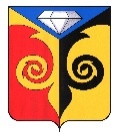 СОВЕТ ДЕПУТАТОВКУСИНСКОГО ГОРОДСКОГО ПОСЕЛЕНИЯЧелябинской областиР Е Ш Е Н И Е от 24.02.2022 г. № 07г. КусаО передаче полномочийпо решению вопросов местного значения В соответствии с Бюджетным кодексом РФ, Федеральным законом от 06.10.2003 года № 131-ФЗ «Об общих принципах организации местного самоуправления в Российской Федерации», Уставом Кусинского городского поселения, Совет депутатов Кусинского городского поселения   РЕШАЕТ: 1. Утвердить соглашение о передачи Кусинским городским поселением Ревизионной комиссии Кусинского муниципального района части полномочий по решению вопросов местного значения - составление и рассмотрение проекта бюджета поселения, утверждение и исполнение бюджета поселения, осуществление контроля за его исполнением, составление и утверждение отчета об исполнении бюджета поселения согласно приложению.2. Передачу полномочий осуществлять за счет межбюджетных трансфертов, перечисляемых из бюджета Кусинского городского поселения в бюджет Кусинского муниципального района.3. Определить срок передачи полномочий на 1 год – с 1 января 2022 года по 31 декабря 2022 года.4.  Настоящее решение вступает в силу с 1 января 2022 года. Председатель   Совета депутатовКусинского городского поселения	          	                                         О.С. ЧаринаПриложение № 1к решению Совета депутатов Кусинского городского поселения от 24.02.2022 г № 07СОГЛАШЕНИЕо передаче Ревизионной комиссии Кусинского муниципального района полномочийконтрольно-счетного органа Кусинского городского поселения поосуществлению внешнего муниципального финансового контроляг. Куса                                                                                                      01.01.2022г.Совет депутатов Кусинского городского поселения, именуемый в дальнейшем  «Совет депутатов», в лице председателя Чариной Ольги Сергеевны действующей на основании Устава Кусинского городского поселения, Собрание депутатов Кусинского муниципального района, именуемое в дальнейшем «Собрание депутатов», в лице председателя Шибакова Евгения Васильевича, действующего на основании Устава Кусинского муниципального района, и Ревизионная комиссия Кусинского муниципального района, именуемая в дальнейшем «Ревизионная комиссия», в лице председателя Забалуевой Татьяны Анатольевны, действующей на основании Положения о Ревизионной комиссии Кусинского муниципального района утвержденного решением Собрания депутатов Кусинского муниципального района № 70 от 30.08.2011г., вместе Именуемые «Стороны», руководствуясь частью 4 статьи 15 Федерального закона от 6.10.2003 № 131-ФЗ «Об общих принципах организации местного самоуправления в Российской Федерации», частью 11 статьи 3 Федерального закона от 07.02.2011 № 65-ФЗ «Об общих принципах организации и деятельности контрольно-счетных органов субъектов Российской Федерации и муниципальных образований» Уставом Кусинского городского поселения, Уставом Кусинского муниципального  района, заключили настоящее Соглашение о нижеследующем:I. ПРЕДМЕТ СОГЛАШЕНИЯПредметом настоящего Соглашения является передача Ревизионной комиссии, полномочий контрольно-счетного органа Кусинского городского поселения по осуществлению внешнего муниципального финансового контроля и передача из бюджета Кусинского городского поселения в бюджет Кусинского муниципального района межбюджетных трансфертов на осуществление переданных полномочий.2. Ревизионной комиссии передаются следующие полномочия контрольно—счетного органа Кусинского городского поселения:1) внешняя проверка годового отчета об исполнении бюджета Кусинскогогородского поселения;2) экспертиза проекта бюджета Кусинского городского поселения.Внешняя проверка годового отчета об исполнении бюджета Кусинского городского поселения и экспертиза проекта бюджета Кусинского городского поселения ежегодно включаются в планы работы Ревизионной комиссии. 4. Другие контрольные и экспертно—аналитические мероприятия включаются в планы работы Ревизионной комиссии по предложению Совета депутатов или Главы Кусинского городского поселения.5. Поручения Совета депутатов Поселения подлежат обязательному включению в планы работы Ревизионной комиссии при условии предоставления достаточных ресурсов для их исполнения.II. ПОРЯДОК ОПРЕДЕЛЕНИЯ ЕЖЕГОДНОГО ОБЪЕМАСУБВЕНЦИЙПередача осуществления части полномочий по предмету настоящегоСоглашения осуществляется за счет субвенций, предоставляемых ежегодно из бюджета Кусинского городского поселения в бюджет Кусинского муниципального района. 2. Стороны ежегодно определяют объем субвенций необходимых для осуществления; передаваемых полномочий, в порядке согласно приложениям, являющимся неотъемлемой частью настоящего Соглашения.3. Формирование, перечисление и учет субвенций, предоставляемых из бюджета Кусинского городского поселения бюджету Кусинского муниципального района на реализацию полномочий, указанных в пункте 2 раздела 1 настоящего Соглашения, осуществляется в соответствии с бюджетным законодательством Российской Федерации.4. Для проведения Ревизионной комиссией контрольных и экспертно-аналитических внеплановых мероприятий в соответствии с предложениями Совета депутатов и главы Кусинского городского поселения, может предоставляться дополнительный объем межбюджетных трансфертов, размер которого определяется дополнительным соглашением в установленном настоящим Соглашением порядке.III. ПРАВА И ОБЯЗАННОСТИ СТОРОН1. Собрание депутатов:1) устанавливает в муниципальных правовых актах полномочия Ревизионной комиссии по осуществлению предусмотренных настоящим Соглашением полномочий; 2) устанавливает штатную численность Ревизионной комиссии с учетом необходимости осуществления предусмотренных настоящим Соглашениемполномочий;3) может устанавливать случаи и порядок использования собственных материальных ресурсов и финансовых средств Кусинского муниципального района для осуществления предусмотренных настоящим Соглашениемполномочий;4) имеет право получать от Ревизионной комиссии информацию об осуществлении Предусмотренных настоящим Соглашением полномочий и орезультатах, проведенных контрольных и экспертно- аналитических мероприятий.2. Ревизионная комиссия:1) ежегодно включает в планы своей работы внешнюю проверку годового отчета об исполнении бюджета Кусинского городского поселения и экспертизу проекта бюджета Кусинского городского поселения;2) включает в планы своей работы внеплановые контрольные и экспертно—аналитические  мероприятия, предусмотренные поручениями Совета депутатов или Главой Кусинского городского поселения с учетом финансовых средств на их исполнение;4) проводит предусмотренные планом своей работы мероприятия в сроки, определенные по согласованию с инициатором проведения мероприятия (если сроки не установлены законодательством);5) для подготовки к внешней проверке годового отчета об исполнении бюджета Кусинского городского поселения имеет право в течение соответствующего года осуществлять контроль за исполнением бюджета Кусинского городского поселения и использованием средств бюджета Кусинского городского поселения; 6) определяет формы, цели, задачи и исполнителей проводимых мероприятий, способы их проведения, проверяемые органы и организации в соответствии со своим регламентом и стандартами внешнего муниципального финансового контроля и с учетом предложений инициатора проведения мероприятия;7) направляет отчеты и заключения по результатам проведенных мероприятий в Совет депутатов, вправе направлять указанные материалы в администрацию Кусинского городского поселения, размещает информацию о проведенных мероприятиях на своем официальном сайте в сети «Интернет»;8) направляет представления и предписания Администрации Кусинского городского поселения, принимает другие предусмотренные законодательством меры по устранению и предотвращению выявляемых нарушений;9) при выявлении возможностей по совершенствованию бюджетного процесса, системы управления и распоряжения имуществом, находящимся в собственности Кусинского городского поселения, направляет Совету депутатов соответствующие предложения;10) в случае возникновения препятствий для осуществления предусмотренных настоящим Соглашением полномочий может обращаться в Совет депутатов с предложениями по их устранению;11) ежегодно предоставляет Совету депутатов и Собранию депутатов информацию об осуществлении предусмотренных настоящим Соглашением полномочий;12) сообщает Совету депутатов поселения о мерах по устранению нарушений законодательства и настоящего Соглашения, допущенных при осуществлении предусмотренных настоящим Соглашением полномочий, в течение десяти рабочих дней,  при получении решения Совета депутатов о необходимости их устранения;13) имеет право приостановить осуществление предусмотренных настоящим Соглашением полномочий в случае невыполнения настоящего Соглашения в части обеспечения перечисления межбюджетных трансфертов в бюджет муниципального района.3. Совет депутатов: 1) утверждает в решении о бюджете Кусинского городского поселения межбюджетные трансферты бюджету Кусинского муниципального района наосуществление переданных полномочий в объеме, определенном в соответствии с предусмотренным настоящим Соглашением порядком, обеспечив тем самым их перечисление в бюджет Кусинского муниципального района;2) направляет в Ревизионную комиссию предложения о проведении контрольных и экспертно-аналитических мероприятий и поручает ей проведение соответствующих мероприятий;3) имеет право предлагать Ревизионной комиссии сроки, цели, задачи и исполнителей проводимых мероприятий, способы их проведения, проверяемые органы и организации; 4) рассматривает отчеты и заключения, а так же предложения Ревизионной комиссии по результатам проведения контрольных и экспертно-аналитических мероприятий;5) имеет право опубликовывать информацию о проведенных мероприятиях в средствах массовой информации;6) рассматривает обращения Ревизионной комиссии по поводу устранения препятствий для выполнения предусмотренных настоящим Соглашением полномочий, принимает необходимые для их устранения муниципальные правовые акты; 7) имеет право принимать обязательные для Ревизионной комиссии решенияоб устранении нарушений, допущенных при осуществлении, предусмотренныхнастоящим Соглашением полномочий;8) имеет право приостановить перечисление предусмотренных настоящимСоглашением межбюджетных трансфертов в случае невыполнения Ревизионнойкомиссией своих обязательств.4. Стороны имеют право принимать иные меры, необходимые дляреализации настоящего Соглашения.IV. ОТВЕТСТВТВЕННОСТЬ СТОРОНСтороны несут ответственность за неисполнение (ненадлежащее исполнение) предусмотренных настоящим Соглашением обязанностей в соответствии с законодательством и настоящим Соглашением.2. В случае неисполнения (ненадлежащего, исполнения) Ревизионной комиссией предусмотренных настоящим Соглашением полномочий Собрание депутатов района обеспечивает возврат в бюджет Кусинского городского поселения части объема предусмотренных настоящим Соглашением межбюджетных трансфертов, приходящихся на непроведенные (ненадлежаще проведенные) мероприятия.3. Объем межбюджетных трансфертов, приходящихся на проведенные (непроведенные, ненадлежаще проведенные) мероприятия, определяется следующим образом:1) внешняя проверка годового отчета об исполнении бюджетапоселения -[2/3] годового объема межбюджетных трансфертов;2) экспертиза проекта бюджета поселения - [1/3] годового объемамежбюджетных трансфертов.4. Ответственность сторон не наступает в случаях предусмотренного настоящим Соглашением приостановления исполнения переданных полномочий и перечисления межбюджетных трансфертов, а также, если неисполнение (ненадлежащее исполнение) обязанностей было допущено вследствие действий Администрации Кусинского муниципального района, Администрации Кусинского городского поселения или иных третьих лиц.V. СРОК ДЕЙСТВИЯ, ОСНОВАЕИЯ И ПОРЯДОКПРЕКРАЩЕНЯ ДЕЙСТВИЯ СОГЛАШЕНИЯНастоящее Соглашение вступает в силу с 01.01.2022 года.2. Срок действия настоящего Соглашения устанавливается до 31.12.2022года. 3. Действие настоящего Соглашения может быть прекращено досрочно по соглашению Сторон либо в случае направления Собранием депутатов или Советом депутатов другим Сторонам уведомления о расторжении Соглашения.При досрочном прекращении действия Соглашения из бюджета Кусинского городского поселения в бюджет муниципального района перечисляется определенная в соответствии с настоящим Соглашением часть объема межбюджетных трансфертов, приходящаяся на проведенные мероприятия.При прекращении действия Соглашения из бюджета муниципального района обеспечивается возврат в бюджет Кусинского городского поселения определенная в соответствии с настоящим Соглашением часть объема межбюджетных трансфертов, приходящаяся на непроведенные мероприятия.4. Уведомление о расторжении настоящего Соглашения в одностороннем порядке направляется Сторонам не менее чем за 3 месяца. VII. ЗАКЛЮЧИТЕЛЬНЫЕ ПОЛОЖЕНИЯ1. Настоящее Соглашение составлено в трех экземплярах, имеющих одинаковую юридическую силу, по одному для каждой из Сторон.2. Внесение изменений и дополнений в настоящее Соглашение осуществляется путем подписания Сторонами дополнительных соглашений.3. По вопросам, не урегулированным настоящим Соглашением, Стороны руководствуются действующим законодательством.VIII. ПОДПИСИ СТОРОНПриложение Порядок определения ежегодного объёма межбюджетных трансфертов,
необходимых для осуществления передаваемых полномочий	Размер межбюджетных трансфертов, необходимых для осуществления передаваемых полномочий, указанных в разделе I настоящего соглашения, и предоставляемых из бюджета Кусинского городского поселения в бюджет Кусинского муниципального района, перечисляются администрацией Кусинского городского поселения дважды: первое перечисление после проведения мероприятий по внешней проверки годового отчета об исполнении бюджета, не позднее 30.05.2022г. - [2/3] годового объема межбюджетных трансфертов; второе перечисление после проведения мероприятий по экспертизе проекта бюджета Кусинского городского поселения не позднее 05.12.2022г. - [1/3] годового объемамежбюджетных трансфертов.Годовой объем межбюджетных трансфертов определяется по следующей формуле:Н = Ч*З*2, где: Н – ежегодный объём межбюджетных трансфертов;Ч – численность населения Кусинского городского поселения 16791;З – стоимость выполнения услуги в месяц 0,029;2 – количество месяцев, на которое передается исполнение вопроса   местного значения.Н= (16791*0,029)*2=974руб..Расчет ориентировочный, сумма не должна превышать 1000руб.Перечисление межбюджетных трансфертов производится по следующим реквизитам: ИНН ___________ КПП ______________ УФК по ______________ области (Комитет ____________________________________________________________________________) л/сч ______________________, р/сч. ________________________ в отделение ______________________________________, БИК ________________, ОКТМО _________________, код администратора доходов местного бюджета ______,